The Right ChallengeThe Commissioner for the Protection of the Rights of the Child, Mrs. Despo Michailidou, decided on March 28 to create a new challenge on Social Media - where each of us must upload a photo or video with our favorite activity at home, along with the #therightchallege. So, we can exchange ideas to spend the days that follow in our homes more creatively. If we manage to win the bet and protect the right to health and life and if 365 photos or videos are posted, as many months as the signing of the Convention on the Rights of the Child (November 20, 1989), we will hear the Commissioner sing rap together with children and famous personalities! 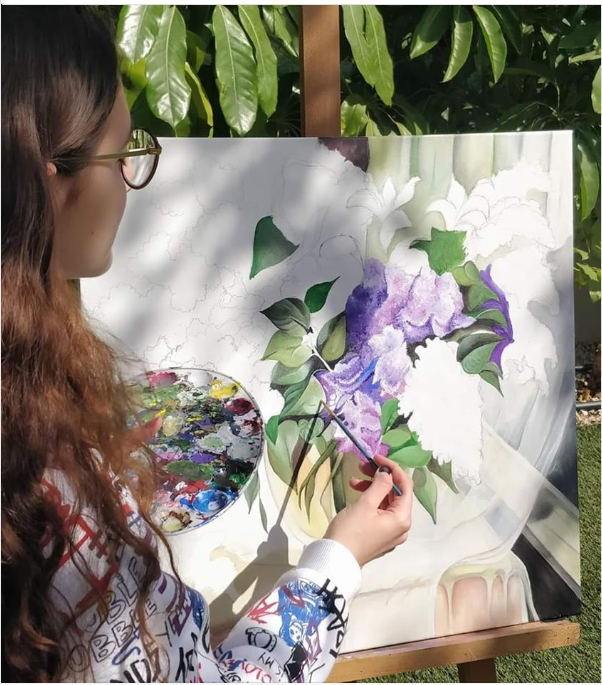 Elisavet Alkiviadou, Year 5